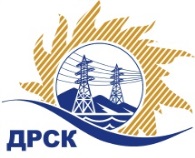 Акционерное Общество«Дальневосточная распределительная сетевая  компания»Протокол № 101/МЭ-ВПзаседания закупочной комиссии по выбору победителя по открытому  запросу предложений на право заключения договора: «Инструмент (строительный, бензоинструмент, пневмоинструмент)» закупка 134   раздел 1.2.  ГКПЗ 2017ПРИСУТСТВОВАЛИ: члены постоянно действующей Закупочной комиссии АО «ДРСК»  2-го уровня.Форма голосования членов Закупочной комиссии: очно-заочная.ВОПРОСЫ, ВЫНОСИМЫЕ НА РАССМОТРЕНИЕ ЗАКУПОЧНОЙ КОМИССИИ: Об утверждении результатов процедуры переторжки.Об итоговой ранжировке заявок.О выборе победителя запроса предложений.РЕШИЛИ:ВОПРОС 1 «Об утверждении результатов процедуры переторжки»Признать процедуру переторжки состоявшейся.Принять окончательные цены заявок участниковВОПРОС 2 «Об итоговой ранжировке заявок»Утвердить итоговую ранжировку заявокВОПРОС 3 «О выборе победителя запроса предложений»Признать Победителем открытого  запроса предложений «Инструмент (строительный, бензоинструмент, пневмоинструмент)»  участника, занявшего первое место в итоговой ранжировке по степени предпочтительности для заказчика: ООО "ИНТЕХ" (630083, Россия, Новосибирская обл., г. Новосибирск, ул. Большевистская, д. 131, оф. 707)   на условиях: Цена  4 357 432,73 руб. без НДС (5 141 770,62 руб. с учетом НДС). Срок поставки: до  30.04.2017 г. Условия оплаты: В течение 30 календарных дней с момента получения товара от перевозчика. Гарантийный срок: установленные производителем.  Заявка имеет правовой статус оферты и действует до  31 марта  2017 г.Исп. Ирдуганова И.Н.Тел. 397-147город  Благовещенск№ ЕИС – 31604461024(МСП)« 27» января   2017 года№п/пНаименование Участника закупки и место нахожденияОкончательная цена заявки, руб. без НДС.1ООО "ИНТЕХ" (630083, Россия, Новосибирская обл., г. Новосибирск, ул. Большевистская, д. 131, оф. 707)4 357 432,732ООО "ПИРС" (РФ, 195196, Санкт-Петербург, ул. Таллинская, дом 7, литера "О", офис 401)4 430 577,95 Место в итоговой ранжировкеНаименование Участника закупки и место нахожденияПервоначальная цена заявки, руб. без НДС.Окончательная цена заявки, руб. без НДС.1 местоООО "ИНТЕХ" (630083, Россия, Новосибирская обл., г. Новосибирск, ул. Большевистская, д. 131, оф. 707)5 253 620,964 357 432,732 местоООО "ПИРС" (РФ, 195196, Санкт-Петербург, ул. Таллинская, дом 7, литера "О", офис 401)4 430 577,954 430 577,95 Ответственный секретарь Закупочной комиссии: Елисеева М.Г.  _____________________________